PONIEDZIAŁEK 1.01WTOREK 02.01ŚRODA 03.01CZWARTEK 04.01PIĄTEK 05.01SOBOTA 06.01NIEDZIELA 07.01PosiłkiDieta podstawowa Dieta lekkostrawna Dieta lekkostrawna z ograniczeniem węglowodanów łatwoprzyswajalnych Dieta lekkostrawna z ograniczeniem tłuszczów nasyconych ŚniadaniePasztetowa 60 g (1,3,7,9),sałata masłowa 2 liście, ogórek 50 g, masło 20 g (7),bułka śniadaniowa (1),herbata 200 ml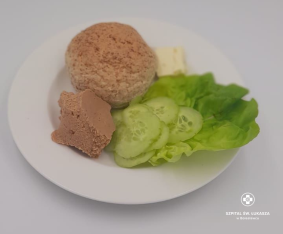 Pasztetowa 60 g (1,3,7,9),sałata masłowa 2 liście, ogórek 50 g, masło 20 g (7),bułka śniadaniowa (1),herbata 200 mlPasztetowa 60 g (1,3,7,9),sałata masłowa 2 liście, ogórek 50 g, masło 20 g (7),bułka śniadaniowa (1),herbata 200 mlPasztetowa 60 g (1,3,7,9),sałata masłowa 2 liście, ogórek 50 g, masło 20 g (7),bułka śniadaniowa (1),herbata 200 mlObiadŻurek na wędzonce 450ml, Ziemniaki z koperkiem 150g, Kotlet mielony 120g (1,3,7), Marchew duszona z groszkiem  150g, Kompot 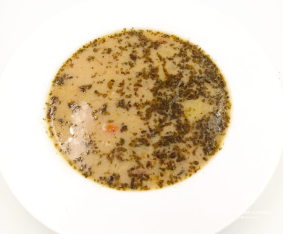 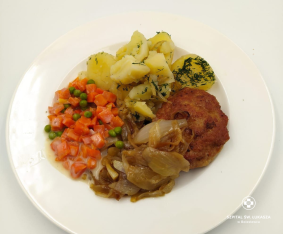 Żurek na wędzonce 450ml, Ziemniaki z koperkiem 150g, Kotlet mielony 120g (1,3,7), Marchew duszona z groszkiem  150g, Kompot Żurek na wędzonce 450ml, Ziemniaki z koperkiem 150g, Kotlet mielony 120g (1,3,7), Marchew duszona z groszkiem  150g, Kompot Żurek na wędzonce 450ml, Placki ziemniaczane  z sosem pieczarkowym 150 g, Surówka szwedzka 150g, Kompot 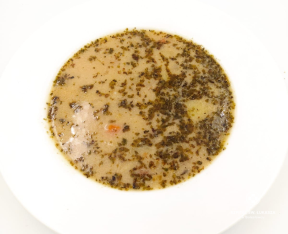 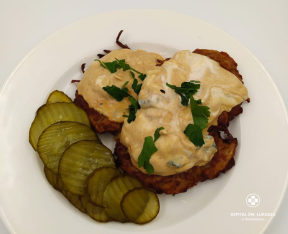 KolacjaSer emmentaler (50g), jajko gotowane, pomidor 50g, masło 20g(7), chleb pszenny 3 kromki (1) herbata 200ml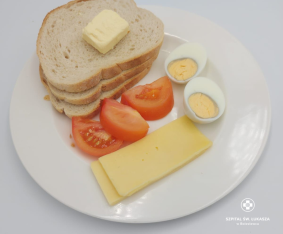 Ser emmentaler (50g), jajko gotowane, pomidor 50g, masło 20g(7), chleb pszenny 3 kromki (1) herbata 200mlSer emmentaler (50g), jajko gotowane, pomidor 50g, masło 20g(7), chleb graham 3 kromki (1) herbata 200ml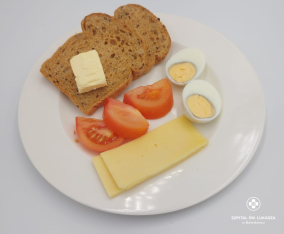 Ser emmentaler (50g), jajko gotowane, pomidor 50g, masło 20g(7), chleb pszenny 3 kromki (1) herbata 200mlPodsumowanie wartości odżywczych Energia: 2205 kcal, Białko: 93g, Tłuszcze: 100g, Węglowodany: 237gEnergia: 2205 kcal, Białko: 93g, Tłuszcze: 100g, Węglowodany: 237gEnergia: 2205 kcal, Białko: 93g, Tłuszcze: 100g, Węglowodany: 237gEnergia: 2197 kcal, Białko: 78g, Tłuszcze: 94 g, Węglowodany: 270g PosiłkiDieta podstawowa Dieta lekkostrawna Dieta lekkostrawna z ograniczeniem węglowodanów łatwoprzyswajalnych Dieta lekkostrawna z ograniczeniem tłuszczów nasyconych ŚniadaniePłatki owsiane z jogurtem i chutneyem wiśniowym 100g (1,7), Polędwica z majerankiem 40g (9,10), pomidor 40g, chleb pszenny (1), masło 20g (7g), herbata 200g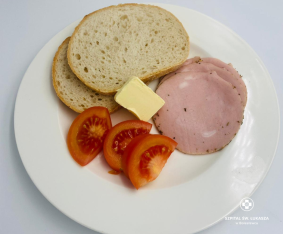 Płatki owsiane z jogurtem i chutneyem wiśniowym 100g (1,7), Polędwica z majerankiem 40g (9,10), pomidor 40g, chleb pszenny (1), masło 20g (7g), herbata 200g Płatki owsiane z jogurtem i chutneyem wiśniowym 100g (1,7), Polędwica z majerankiem 40g (9,10), pomidor 40g, chleb graham (1), masło 20 g (7g), herbata 200g 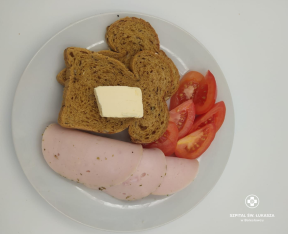 Płatki owsiane z jogurtem i chutneyem wiśniowym 100g (1,7), Polędwica z majerankiem 40g (9,10), pomidor 40g, chleb pszenny (1), masło 20g (7g), herbata 200g ObiadBarszcz ukraiński 450ml (1,3,7), Makaron Fusilli 150g (1,3), Udziec z indyka w sosie pieczarkowym 150g (1,7), Surówka z czerwonej kapusty 150g (7), Kompot 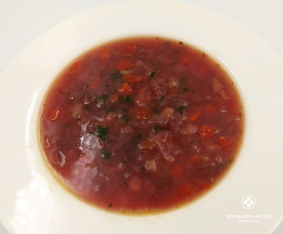 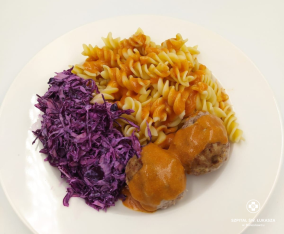 Barszcz ukraiński 450ml (1,3,7), Makaron Fusilli 150g (1,3), Udziec z indyka w sosie pieczarkowym 150g (1,7), Surówka z buraczków 150g (7), Kompot Barszcz ukraiński 450ml (1,3,7), Makaron Fusilli 150g (1,3), Udziec z indyka w sosie pieczarkowym 150g (1,7), Surówka z buraczków 150g (7), Kompot Barszcz ukraiński 450ml (1,3,9) Ryż zapiekany z jabłkami, śmietaną i wiśniami  400g (1,3,7), Kompot 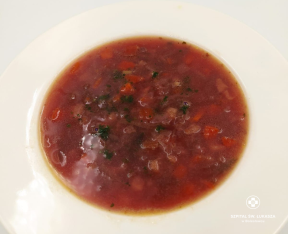 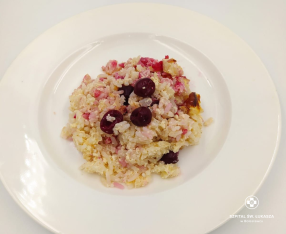 KolacjaSzynka konserwowa 50g (9,10), twarożek wiejski z rzodkiewką 100g (3,7), pomidor bez skórki 50g, masło 20g (7), bułka pszenna(1), herbata 200ml 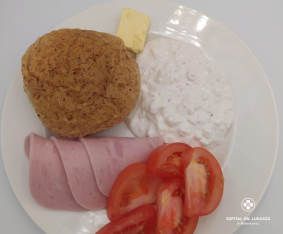 Szynka konserwowa 50g (9,10), twarożek wiejski z rzodkiewką 100g (3,7), pomidor bez skórki 50g, masło 20g (7), bułka graham (1), herbata 200ml Szynka konserwowa 50g (9,10), twarożek wiejski z rzodkiewką 100g (3,7), pomidor bez skórki 50g, masło 20g (7), bułka graham (1), herbata 200ml 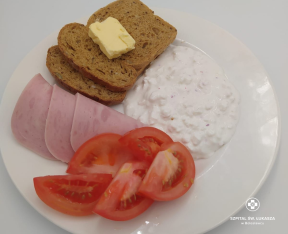 Szynka konserwowa 50g (9,10), twarożek wiejski z rzodkiewką 100g (3,7), pomidor bez skórki 50g, masło 20g (7), bułka pszenna(1), herbata 200ml Podsumowanie wartości odżywczych Energia: 2374 kcal, Białko: 102 g, Tłuszcze: 94 g, Węglowodany: 280gEnergia: 2374 kcal, Białko: 102 g, Tłuszcze: 94 g, Węglowodany: 280gEnergia: 2374 kcal, Białko: 102 g, Tłuszcze: 94 g, Węglowodany: 280gEnergia: 2414 kcal, Białko: 102 g, Tłuszcze: 90 g, Węglowodany: 299gPosiłkiDieta podstawowa Dieta lekkostrawna Dieta lekkostrawna z ograniczeniem węglowodanów łatwoprzyswajalnych Dieta lekkostrawna  z ograniczeniem tłuszczów nasyconych ŚniadanieJogurt naturalny z płatkami orkiszowymi z konfiturą ze śliwek 100g (1),(7) Szynka z indyka 70g (7), ogórek 50g, rzodkiewka 2szt, bułka pszenna (1), masło 20g (7), herbata 200ml 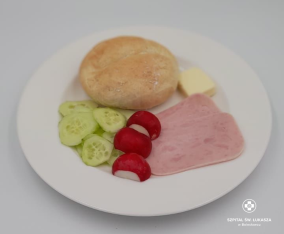 Jogurt naturalny z płatkami orkiszowymi z konfiturą ze śliwek 100g (1),(7) Szynka z indyka 70g (7), ogórek 50g, rzodkiewka 2szt, bułka pszenna (1), masło 20g (7), herbata 200ml Jogurt naturalny z płatkami orkiszowymi z konfiturą ze śliwek 100g (1),(7) Szynka z indyka 70g (7), ogórek 50g, rzodkiewka 2szt, bułka graham (1), masło 20g (7), herbata 200ml 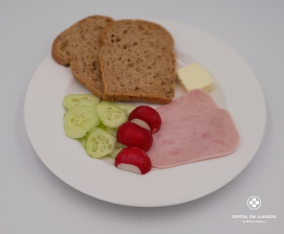 Jogurt naturalny z płatkami orkiszowymi z konfiturą ze śliwek 100g (1),(7) Szynka z indyka 70g (7), ogórek 50g, rzodkiewka 2szt, bułka pszenna/graham (1), masło 20g (7), herbata 200ml ObiadZupa gulaszowa z wieprzowiną 450ml (7,9), Leniwe z sosem waniliowym i borówkami 400g (1,3,7)Kompot 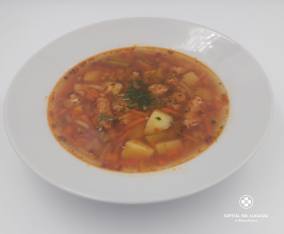 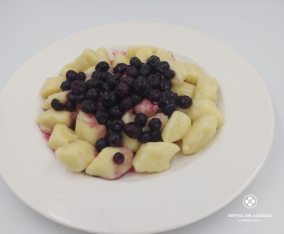 Zupa gulaszowa z wieprzowiną 450ml (7,9), Leniwe z sosem waniliowym i borówkami 400g (1,3,7)Kompot Zupa gulaszowa z wieprzowiną 450ml (7,9), Leniwe z sosem waniliowym i borówkami 400g (1,3,7)Kompot Zupa gulaszowa z wieprzowiną 450ml (7,9) Placki z kaszy jaglanej w sosie brokułowym 200g (1,3,7), Buraczki zasmażane 150g (7), Kompot 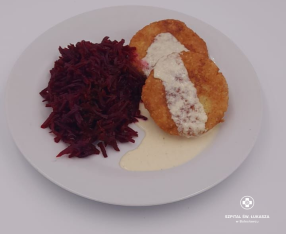 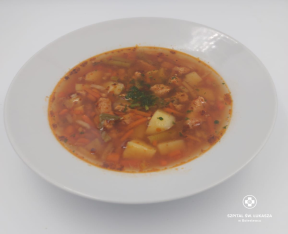 KolacjaDżem truskawkowy 50g (11), twarożek waniliowy 80g (7), chleb graham 3 kromki (1), masło 20g (7), herbata 200ml 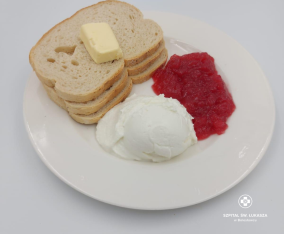 Dżem truskawkowy 50g (11), twarożek waniliowy 80g (7), chleb pszenny 3 kromki (1), masło 20g (7), herbata 200ml Dżem truskawkowy 50g (11), twarożek waniliowy 80g (7), chleb graham 3 kromki (1), masło 20g (7), herbata 200ml 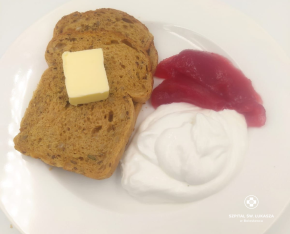 Dżem truskawkowy 50g (11), twarożek waniliowy 80g (7), chleb pszenny 3 kromki (1), masło 20g (7), herbata 200ml Podsumowanie wartości odżywczych Energia: 2457 kcal, Białko: 85g, Tłuszcze: 93 g, Węglowodany 340g Energia: 2457 kcal, Białko: 85g, Tłuszcze: 93 g, Węglowodany 340g Energia: 2457 kcal, Białko: 85g, Tłuszcze: 93 g, Węglowodany 340g Energia: 2457 kcal, Białko: 85g, Tłuszcze: 93 g, Węglowodany 340g PosiłkiDieta podstawowa Dieta lekkostrawna Dieta lekkostrawna z ograniczeniem węglowodanów łatwoprzyswajalnych Dieta lekkostrawna  z ograniczeniem tłuszczów nasyconych ŚniadanieJogurt naturalny z prażonymi jabłkami z kardamonem 100g (7), pasta jajeczna z koprem 80g (9,10), ser gouda 50g, sałata masłowa 20g, chleb graham 2 kromki, masło 20g (7), herbata 200ml  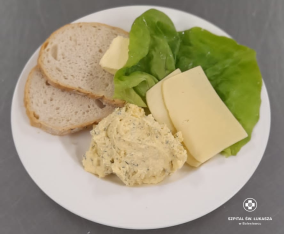 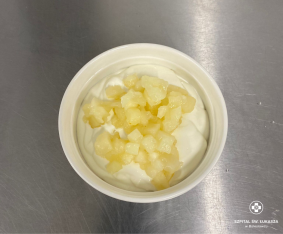 Jogurt naturalny z prażonymi jabłkami z kardamonem 100g (7), pasta jajeczna z koprem 80g (9,10), ser gouda 50g, sałata masłowa 20g, chleb pszenny 2 kromki, masło 20g (7), herbata 200mlJogurt naturalny z prażonymi jabłkami z kardamonem 100g (7), pasta jajeczna z koprem 80g (9,10), ser gouda 50g, sałata masłowa 20g, chleb graham 2 kromki, masło 20g (7), herbata 200ml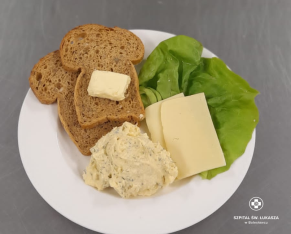 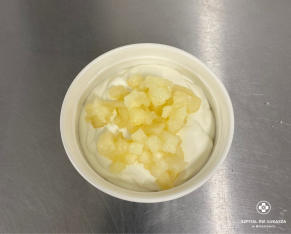 Jogurt naturalny z prażonymi jabłkami z kardamonem 100g (7), pasta jajeczna z koprem 80g (9,10), ser gouda 50g, sałata masłowa 20g, chleb pszenny 2 kromki, masło 20g (7), herbata 200mlObiadZupa brokułowa 450ml (7,9), Ziemniaki gotowane z koprem 150g (7), Kotlet drobiowy z pieca w sosie śmietanowym 150g (1,3,7), Surówka z selera 150g (7), Kompot 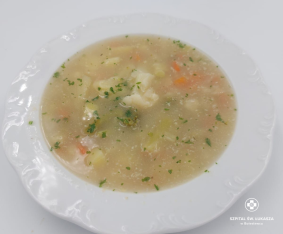 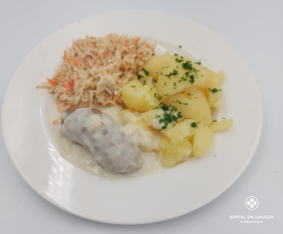 Zupa brokułowa 450ml (7,9), Ziemniaki gotowane z koprem 150g (7), Kotlet drobiowy z pieca w sosie śmietanowym 150g (1,3,7), Surówka z selera 150g (7), Kompot Zupa brokułowa 450ml (7,9), Ziemniaki gotowane z koprem 150g (7), Kotlet drobiowy z pieca w sosie śmietanowym 150g (1,3,7), Surówka z selera 150g (7), Kompot Zupa brokułowa 450ml (7,9), Risotto z dynią, cukinią i szpinakiem 350g (7), Pomidory z vinaigrette i koprem 120g (10), Kompot 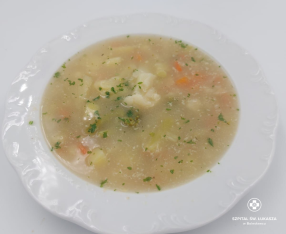 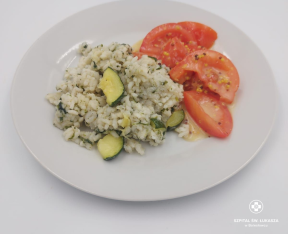 KolacjaKiełbaski śląskie (1,6,9), ogórek 50g, pomidory z oliwą z oliwek 70g, ketchup 30g, masło 20g (7), chleb pszenny 4 kromki (1), herbata 200ml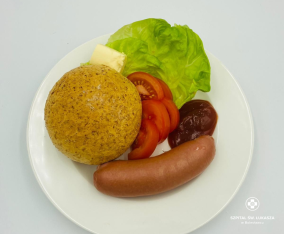 Kiełbaski śląskie (1,6,9), ogórek 50g, pomidory z oliwą z oliwek 70g, ketchup 30g, masło 20g (7), chleb pszenny 4 kromki (1), herbata 200mlKiełbaski śląskie (1,6,9), ogórek 50g, pomidory z oliwą z oliwek 70g, ketchup 30g, masło 20g (7), chleb graham  4 kromki (1), herbata 200ml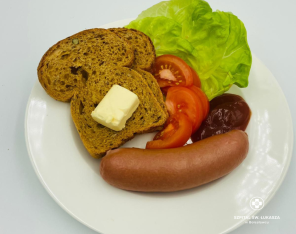 Kiełbaski śląskie (1,6,9), ogórek 50g, pomidory z oliwą z oliwek 70g, ketchup 30g, masło 20g (7), chleb pszenny 4 kromki (1), herbata 200mlPodsumowanie wartości odżywczych Energia: 2374 kcal, Białko: 102 g, Tłuszcze: 94 g, Węglowodany: 280gEnergia: 2374 kcal, Białko: 102 g, Tłuszcze: 94 g, Węglowodany: 280gEnergia: 2374 kcal, Białko: 102 g, Tłuszcze: 94 g, Węglowodany: 280gEnergia: 2414 kcal, Białko: 102 g, Tłuszcze: 90 g, Węglowodany: 299gPosiłkiDieta podstawowa Dieta lekkostrawna Dieta lekkostrawna z ograniczeniem węglowodanów łatwoprzyswajalnych Dieta lekkostrawna  z ograniczeniem tłuszczów nasyconych ŚniadanieSzynka drobiowa 50g (11), pasztet pieczony 50g (9,10), masło 20 g, ogórek 50 g, pomidor 50g, bułka pszenna (1), herbata 200ml 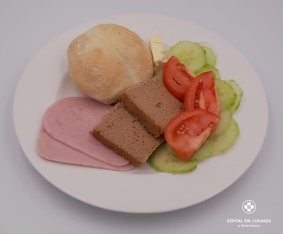 Szynka drobiowa 50g (11), pasztet pieczony 50g (9,10), masło 20 g, ogórek 50 g, pomidor 50g, bułka pszenna (1), herbata 200ml Szynka drobiowa 50g (11), pasztet pieczony 50g (9,10), masło 20 g, ogórek 50 g, pomidor 50g, bułka graham (1), herbata 200ml 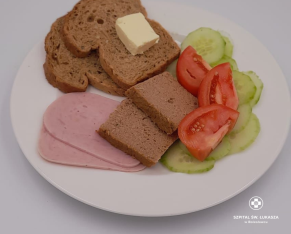 Szynka drobiowa 50g (11), pasztet pieczony 50g (9,10), masło 20 g, ogórek 50 g, pomidor 50g, bułka pszenna (1), herbata 200ml ObiadZupa jarzynowa z zielonym groszkiem 450ml (7,9), Ryż paraboliczny z warzywami 150g Pulpety z miruny w sosie koperkowym (1,3,7), Surówka z kiszonej kapusty 150g, Kompot 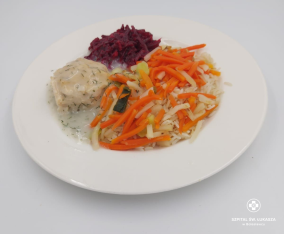 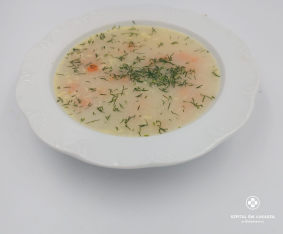 Zupa jarzynowa z zielonym groszkiem 450ml (7,9), Ryż paraboliczny z warzywami 150g Pulpety z miruny w sosie koperkowym (1,3,7), Surówka z kiszonej kapusty 150g, Kompot Zupa jarzynowa z zielonym groszkiem 450ml (7,9), Ryż paraboliczny z warzywami 150g Pulpety z miruny w sosie koperkowym (1,3,7), Surówka z kiszonej kapusty 150g, Kompot Zupa jarzynowa z zielonym groszkiem 450ml (7,9), Naleśniki z twarożkiem waniliowym, sosem truskawkowym i mango 450g (1,3,7), Kompot 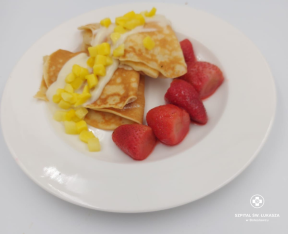 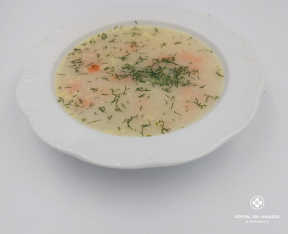 KolacjaKurczak w galarecie 100g (7,9), ser edamski 50g, sałata masłowa 20g, chleb pszenny 2 kromki (1), herbata 200ml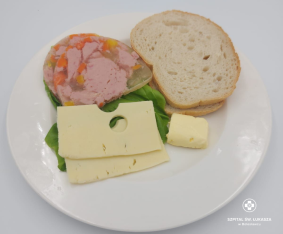 Kurczak w galarecie 100g (7,9), ser edamski 50g, sałata masłowa 20g, chleb pszenny 2 kromki (1), herbata 200ml)Kurczak w galarecie 100g (7,9), ser edamski 50g, sałata masłowa 20g, chleb graham 2 kromki (1), herbata 200ml)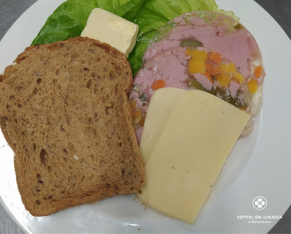 Kurczak w galarecie 100g (7,9), ser edamski 50g, sałata masłowa 20g, chleb pszenny 2 kromki (1), herbata 200ml)Podsumowanie wartości odżywczych Energia: 2194kcal, Białko: 124g, Tłuszcze: 82g, Węglowodany 240g Energia: 2194kcal, Białko: 124g, Tłuszcze: 82g, Węglowodany 240g Energia: 2194kcal, Białko: 124g, Tłuszcze: 82g, Węglowodany 240g Energia: 2187kcal, Białko: 74g, Tłuszcze: 117g, Węglowodany: 215gPosiłkiDieta podstawowa Dieta lekkostrawna Dieta z ograniczeniem węglowodanów łatwoprzyswajalnych Dieta  z ograniczeniem tłuszczów nasyconych ŚniadanieKiełbasa parówkowa 100g (6,9,10), pomidor 50g, sałata masłowa 20g, ketchup 20g, masło 20g (7), bułka pszenna (1), herbata 200ml 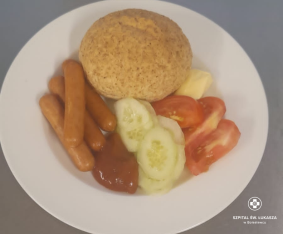 Kiełbasa parówkowa 100g (6,9,10), pomidor 50g, sałata masłowa 20g, ketchup 20g, masło 20g (7), bułka pszenna (1), herbata 200ml Kiełbasa parówkowa 100g (6,9,10), pomidor 50g, sałata masłowa 20g, ketchup 20g, masło 20g (7), bułka graham (1), herbata 200ml 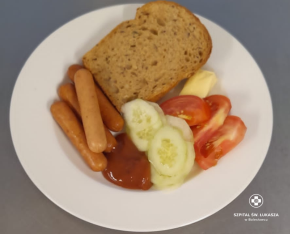 Kiełbasa parówkowa 100g (6,9,10), pomidor 50g, sałata masłowa 20g, ketchup 20g, masło 20g (7), bułka pszenna (1), herbata 200ml ObiadZupa dyniowa z makaronem (7,9), Zapiekanka makaronowa z brokułem, groszkiem i mozzarellą 300g, Surówka z czerwonej kapusty 150g (7), Kompot 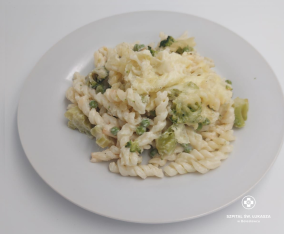 Zupa dyniowa z makaronem (7,9), Zapiekanka makaronowa z brokułem, groszkiem i mozzarellą 300g, Surówka z czerwonej kapusty 150g (7), Kompot Zupa dyniowa z makaronem (7,9), Zapiekanka makaronowa z brokułem, groszkiem i mozzarellą 300g, Surówka z czerwonej kapusty 150g (7), Kompot Zupa dyniowa z makaronem (7,9), Zapiekanka makaronowa z brokułem, groszkiem i mozzarellą 300g, Surówka z czerwonej kapusty 150g (7), Kompot  KolacjaSałatka ziemniaczana z kiełbasą podwawelską 100g(7,9), ser gouda 50g (7), sałata masłowa 20g, chleb pszenny 3 kromki (1), herbata 200ml 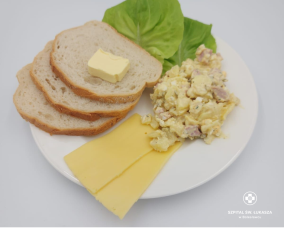 Sałatka ziemniaczana z kiełbasą podwawelską 100g(7,9), ser gouda 50g (7), sałata masłowa 20g, chleb pszenny 3 kromki (1), herbata 200ml Sałatka ziemniaczana z kiełbasą podwawelską 100g(7,9), ser gouda 50g (7), sałata masłowa 20g, chleb graham 3 kromki (1), herbata 200ml 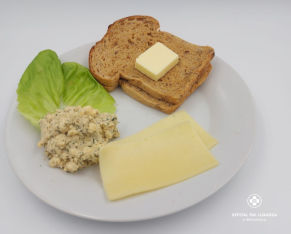 Sałatka ziemniaczana z kiełbasą podwawelską 100g(7,9), ser gouda 50g (7), sałata masłowa 20g, chleb pszenny 3 kromki (1), herbata 200ml Podsumowanie wartości odżywczych Energia: 2136kcal, Białko: 134g, Tłuszcze: 93g, Węglowodany: 201gEnergia: 2136kcal, Białko: 134g, Tłuszcze: 93g, Węglowodany: 201gEnergia: 2136kcal, Białko: 134g, Tłuszcze: 93g, Węglowodany: 201gEnergia: 2136kcal, Białko: 134g, Tłuszcze: 93g, Węglowodany: 201gPosiłkiDieta podstawowa Dieta lekkostrawna Dieta lekkostrawna z ograniczeniem węglowodanów łatwoprzyswajalnych Dieta lekkostrawna  z ograniczeniem tłuszczów nasyconych ŚniadaniePaprykarz szczeciński 80g (4,9), ser Edamski 40g (7), ogórek 50g, bułka pszenna (1), herbata 200ml 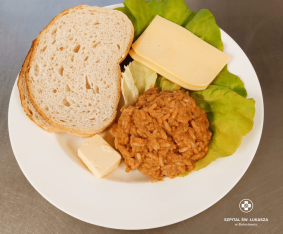 Paprykarz szczeciński 80g (4,9), ser Edamski 40g (7), ogórek 50g, bułka pszenna (1), herbata 200ml Paprykarz szczeciński 80g (4,9), ser Edamski 40g (7), ogórek 50g, bułka graham (1), herbata 200ml 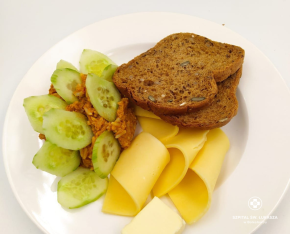 Paprykarz szczeciński 80g (4,9), ser Edamski 40g (7), ogórek 50g, bułka pszenna (1), herbata 200ml ObiadBulion drobiowy z makaronem (1,3,7,9), Kasza jęczmienna 150g (1), Udko z kurczaka pieczone 120g, Surówka z marchewki z jabłkiem 150g, Kompot 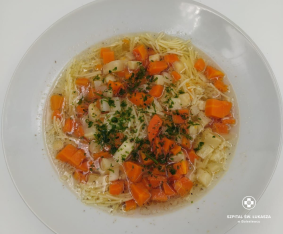 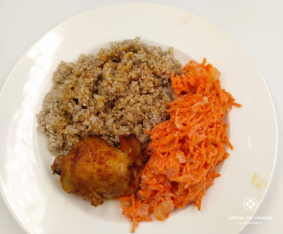 Bulion drobiowy z makaronem (1,3,7,9), Kasza jęczmienna 150g (1), Udko z kurczaka pieczone 120g, Surówka z marchewki z jabłkiem 150g, Kompot Bulion drobiowy z makaronem (1,3,7,9), Kasza jęczmienna 150g (1), Udko z kurczaka pieczone 120g, Surówka z marchewki z jabłkiem 150g, Kompot Bulion drobiowy z makaronem (1,3,7,9),Kasza jęczmienna 150g, Kotlety z kalafiora 200g, Sos cukiniowy 50g (1,7), Surówka z ogórków kiszonych 150g, Kompot 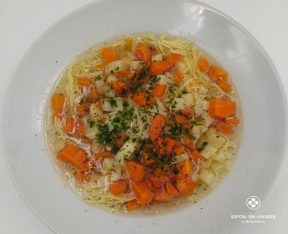 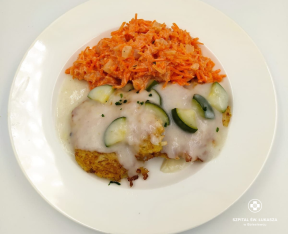 KolacjaHummus z dyni hokkaido i ciecierzycy 120g, ogórek 50g, makowiec z lukrem 100g (1,3,7), masło 20g(7), chleb pszenny 3 kromki (1), herbata 200ml 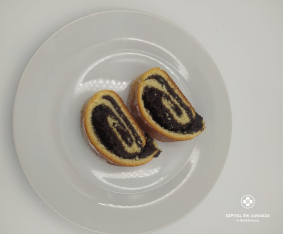 Hummus z dyni hokkaido i ciecierzycy 120g, ogórek 50g, makowiec z lukrem 100g (1,3,7), masło 20g(7), chleb pszenny 3 kromki (1), herbata 200ml Hummus z dyni hokkaido i ciecierzycy 120g, ogórek 50g, masło 20g(7), chleb graham 3 kromki (1), herbata 200ml 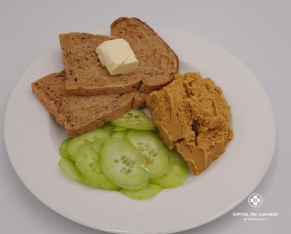 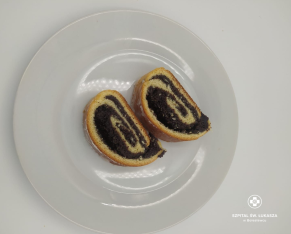 Hummus z dyni hokkaido i ciecierzycy 120g, ogórek 50g, makowiec z lukrem 100g (1,3,7), masło 20g(7), chleb pszenny 3 kromki (1), herbata 200ml Podsumowanie wartości odżywczych Energia: 2304kcal, Białko: 91g, Tłuszcze” 104g, Węglowodany: 260gEnergia: 2304kcal, Białko: 91g, Tłuszcze” 104g, Węglowodany: 260gEnergia: 2304kcal, Białko: 91g, Tłuszcze” 104g, Węglowodany: 260gEnergia: 2250kcal, Białko: 90g, Tłuszcze” 102g, Węglowodany: 260g